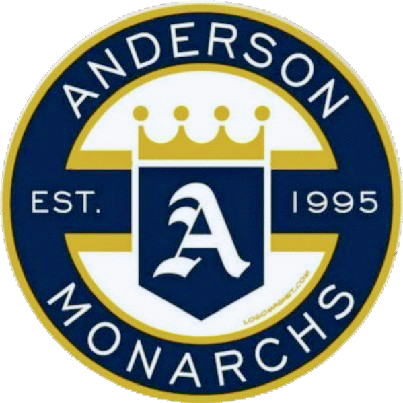 Anderson Monarchs Baseball  2019 Fall Home Schedule - CombinedDAY	DATE		TIME		TEAM		OPPONENT			LEAGUESun	Oct. 13	4:30PM	11U		Jersey Bombers		TSESat	Oct. 19	2PM		10U		Mid Atlantic Show		TSESat	Oct. 19	4:30PM	11U		SJ Diamond Dogs		TSESat	Oct. 26	4:30PM	11U		SJ Braves			TSESun	Oct. 27	5PM		10U		Millville			TSESat	Nov. 2	4:30PM	11U		Jersey Bombers		TSEAll Home Games are played at Anderson Yards – 18th and Fitzwater Streets